Use this form to request minor modifications of existing unique and common courses. Consult the system database through Colleague or the Course Inventory Report for information about existing courses before submitting this form. If the course revision is for an approved General Education course, please see the Revision to General Education Requirements Form.Section 1. Existing Course Title and DescriptionSection 2. Unique Courses: Requested Minor ModificationsPlace an “X” in the appropriate boxes.NOTE: You may only change a unique course number to a number not currently used in “active” status at another university. Consult the system database in Colleague or the Course Inventory Report.Section 3. Common Courses: Requested Minor ModificationsPlace an “X” in the appropriate boxes.Section 4. Department and Course Codes (Completed by University Academic Affairs)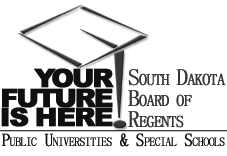 SOUTH DAKOTA BOARD OF REGENTSACADEMIC AFFAIRS FORMSExisting Courses Minor ModificationHIMRenae SpohnInstitutionDivision/DepartmentOriginatorDateRenae SpohnDr. Dorine Bennett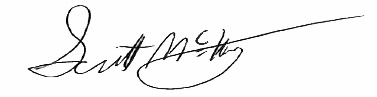 Department ChairSchool/College DeanInstitutional Approval SignatureDatePrefix & No.Course TitleCreditsHIM 286Supervised Professional Practice1Effective Date:This course is a (Place an “X” in the appropriate box):This course is a (Place an “X” in the appropriate box):This course is a (Place an “X” in the appropriate box):This course is a (Place an “X” in the appropriate box):This course is a (Place an “X” in the appropriate box):Unique Course (see section 2)Common Course (see section 3)Common Course (see section 3)CurrentNewPrefix change toCourse Number change toCredit hours toCourse pre-requisites HIM 180, 240, 252, 257, 262, 264, 265, 285 and Consent of the Instructor.HIM 180, 240, 252, 257, 262, 264, 265, 285 and Consent of the Instructor.toHIM 130, 150, 170, 180, 225, 240, 262, 264 and Consent of the InstructorCourse co-requisites Course co-requisites toRegistration restriction toEnrollment limitation toRepeatable for additional credittoGrading option toCourse title changeCross-listing and equating withDual-listing at 400/500 levelCourse description (that does not change course content). Complete table below:Existing description:Practical work experience in a non-traditional setting or related affiliation sites. This course is offered on a credit-no credit basis. Note: A charge for liability insurance will be assessed.New description:Practical work experience in an acute care hospital to apply knowledge of inpatient and outpatient coding concepts and guidelines and reimbursement methodologies. Note: A charge for liability insurance will be assessed. Repeatable.Add course in x9x seriesAdd course in x9x seriesCIP Code:New CIP Code for this university?YesNoWill this university’s sections of the course be limited to S/U (pass/fail)?YesNoDelete Course (effective date):Justification for changes indicated in Section 2:Course description more accurately reflects the objectives of the supervised professional practice to provide emphasis on coding functions.CurrentNewCredit hours (within variable limits) toUniversity specific co-requisites toCross-listing and equating withDual-listing at 400/500 levelAdd course in x9x seriesAdd course in x9x seriesAdd course in x9x seriesAdd course in x9x seriesAdd course in x9x seriesAdd course in x9x seriesAdd course in x9x seriesCIP Code:New CIP Code for this university?New CIP Code for this university?New CIP Code for this university?YesNoNoWill this university’s sections of the course be limited to S/U (pass/fail)?Will this university’s sections of the course be limited to S/U (pass/fail)?Will this university’s sections of the course be limited to S/U (pass/fail)?Will this university’s sections of the course be limited to S/U (pass/fail)?Will this university’s sections of the course be limited to S/U (pass/fail)?Will this university’s sections of the course be limited to S/U (pass/fail)?Will this university’s sections of the course be limited to S/U (pass/fail)?YesNoNox9x grading method toJustification for changes indicated in Section 3:University department code:Change university department code to: